　2019年度JCMセミナー　　　　　「コンクリート施工で失敗しないための講座」～良いコンクリート構造物を造る基本と応用～CPDS 4ユニット　（形態コード１０1）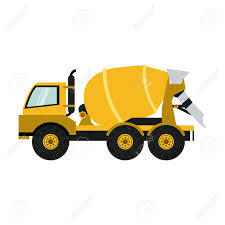 ※午後の半日講習です。※CPDSは主催者が代行開催日　　 10月24日　（木）　時　間　　　13：00～17：00会　場　　　栃木県建設産業会館お申込はJCMのホームページから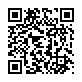 httpｓ://ｗｗｗ.ejcm.or.jp/　　お問合せ先：　（一社）全国土木施工管理技士会連合会　セミナー事務局　03（3262）7425　コンクリート施工で失敗しないための講座使用テキスト図書：「良いコンクリートを打つための要点（改訂第9版）」《講師》　十河　茂幸　　　　　　　　　　　　　　　　講習時間4時間00分コンクリート工事において、ひび割れや豆板などの不具合を生じさせることが多々あります。不具合は工事成績に影響し、技術者としての信頼性も低下します。このセミナーでは、良いコンクリートを打つための要点（改訂第9版）の刊行を機に、コンクリート施工の基本と応用技術を学び、耐久性の高いコンクリート構造物を建設するための技術の要点を学ぶことができます。（１）コンクリート施工の基本と応用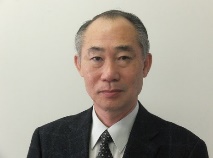 （２）ひび割れを生じさせない対策（３）長寿命化のための維持管理技術